Fiche 14 : Les processus de socialisation de l’enfance à l’âge adulteOBJECTIFS DE LA FICHE :Connaitre les processus de socialisation aux différentes étapes de la vie.Connaitre et savoir utiliser le vocabulaire sociologique pour décrire et expliquer un fait social.Questionnaire  MAISON :			A FAIRE POUR :Regarder l’extrait vidéo du film Intouchable https://www.youtube.com/watch?v=5f41Ziwe7q4 Puis répondre Quiz Socrative, PEDAINVERSEEActivité 1 : le processus de socialisationSocialisation, normes, valeurs, socialisation primaire, socialisation secondaire, inculcation, intériorisation, interactionSociologie : Science qui étudie le comportement des individus qui vivent en société.Socialisation :Normes :Valeurs :Socialisation primaire : processus de socialisation qui se déroule pendant l'enfance et l'adolescence. Socialisation secondaire : processus de socialisation qui se déroule à l'âge adulte. Inculcation : l’agent de socialisation cherche volontairement à transmettre certaines normes et valeurs en distribuant des sanctions positives ou négativesInteraction : l’individu se construit en interagissant avec les autres ( groupe de pairs)Intériorisation :Document vidéo https://youtu.be/ilVbgfwdnNY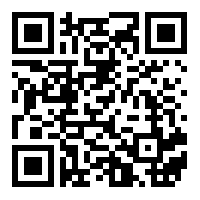 Ecrire la définition du processus de la socialisation dans la partie définition de la ficheComplétez le tableau en répondant aux questions ci-dessous.Distinguer les 2 temps de la socialisationDéfinir la première façon d’envisager la socialisation. A quel temps de socialisation correspond-elle davantage ?Définir la seconde façon d’envisager la socialisation. A quel temps de la socialisation correspond-elle davantage ?Recopier dans la partie « Définitions », les définitions de norme, valeur. Si besoin, vous pouvez vous aider du dictionnaire en ligne : http://www.ses.ac-versailles.fr/extras/bd/dico/consulter.htmlSavez-vous distinguer une norme d’une valeur, la socialisation primaire de la socialisation secondairehttp://learningapps.org/2811081 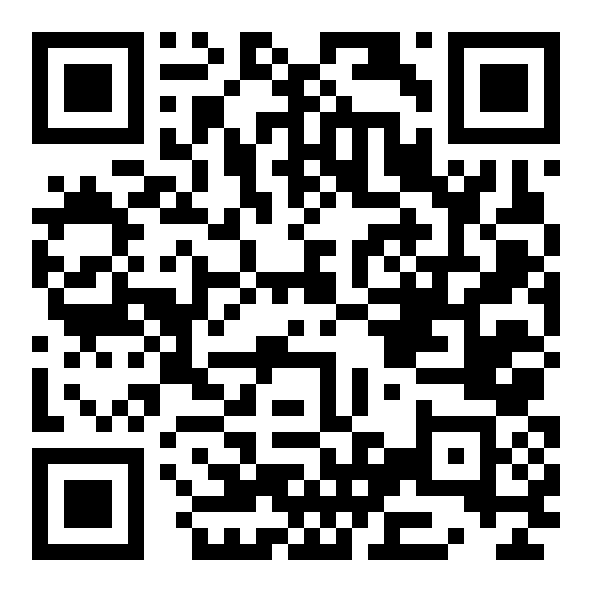 http://learningapps.org/1697476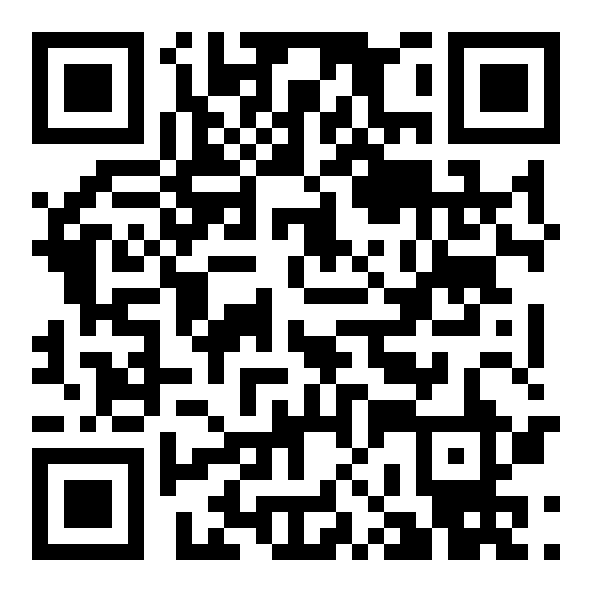  http://learningapps.org/606657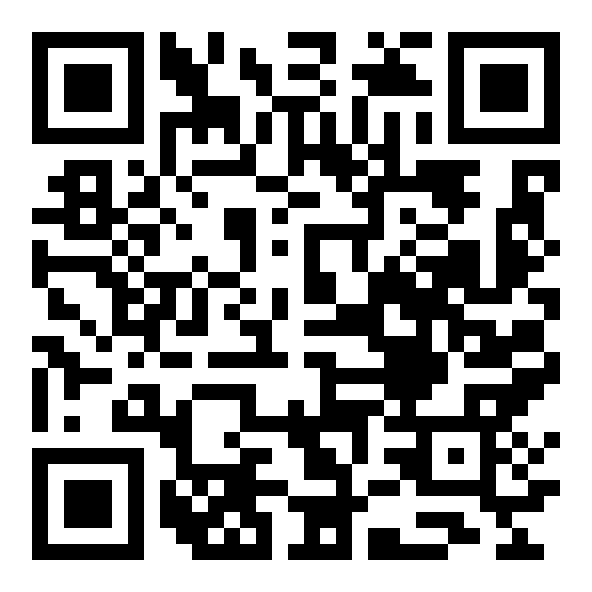  http://learningapps.org/2112611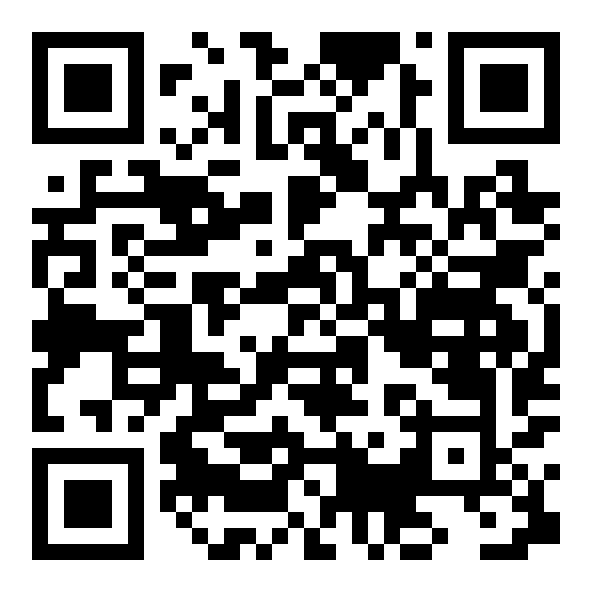 Activité 2 : l’apprentissage de l’utilisation des  armes dès le plus jeune âge aux Etats-Unis Culture, reproduction socialeCulture : Ensemble des normes et valeurs partagées par la sociétéReproduction sociale : la société se reproduit d’une génération à une autre par la transmission des normes et valeursDocument vidéo : http://dai.ly/x5da73eQu’est ce qui paraît choquant aux européens à la lecture de cet extrait vidéo ?Comment expliquer cette divergence entre la société américaine et la société européenne sur la place des armes et son utilisation par les plus jeunes ? Répondre en utilisant le vocabulaire et les mécanismes de l’activité 2Quel processus de socialisation est présenté dans le reportage ? Proposer des exemplesLes américains sont-ils en capacité de remettre en cause le port de l’arme ? Au final, les américains interviewés dans le reportage ont –ils un comportement conforme aux normes et valeurs de la société dans laquelle ils vivent ? Montrer qu’il y a une logique de reproduction socialeActivité 3 : Boxe ou Danse, un conflit de socialisation entre la socialisation primaire et secondaireDocument vidéo : extrait du film Billy Eliott http://dai.ly/x5djtui  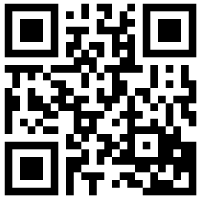 Utiliser le vocabulaire suivant dans vos réponses. Socialisation secondaire/ socialisation primaire/ inculcation/interaction/normes/valeurs/ IntériorisationComment expliquer la colère du père de Billy Eliott ? Quel mécanisme de socialisation active le père de Billy Eliott? A quel temps de la socialisation cela renvoie-t-il ? Proposer des exemples issus de la séquence.Comment Billy Eliott explique son choix de la danse? Qui a influencé Billy Eliott ? Quel mécanisme Au final, qu’est-ce qui détermine l’identité sociale de Billy ?Aujourd’hui, le choix d’un sport est-il toujours sexué ? Expliquer votre réponse en la reliant à un des deux  processus de socialisation Activité 4 : compléter la carte mentale des mécanismes de socialisation Cohésion sociale : Désigne le fait que les individus dans une société partagent un certain nombre de normes et valeurs ce qui crée une harmonie socialeIntégration : Processus permettant à un individu ou à un groupe de devenir membre d'un groupe plus vaste en adoptant les valeurs et les normes qui lui sont spécifiques.Sanctions positives : distribution de récompenses, d’encouragements lorsque l’enfant suit les normes et valeursSanctions négatives : distribution de punitions lorsque l’enfant ne suit pas les normes et valeurs Activité 5 : Quizz Socrative JEANRACINEEnfanceAge adulteTemps de socialisationDéfinition du processus de socialisation en jeuQuelle est la logique de cette forme de socialisation ?